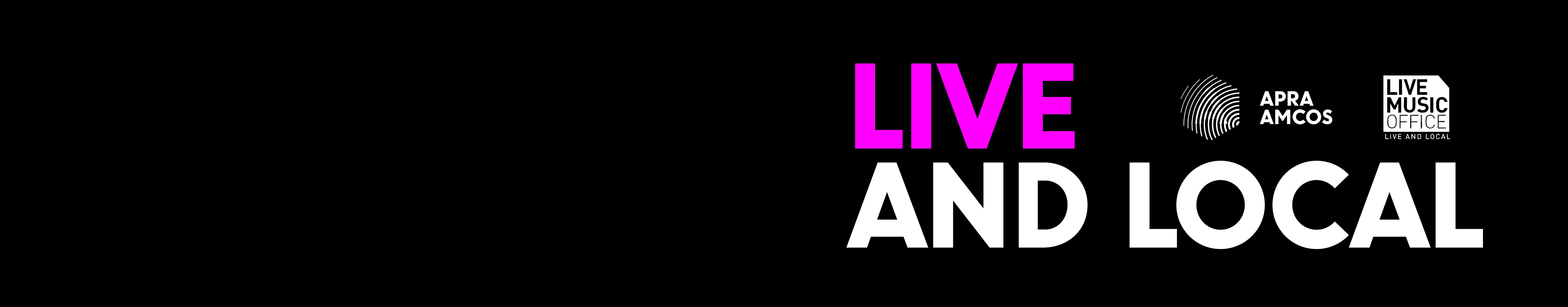 STAGE PLOT and INPUT LISTWhat is a stage plot?A stage plot is a diagram of what your onstage setup looks like!.Your stage plot should be as specific as possible the locations DIs, power, monitors, amplifiers, band members, and vocal mics For drummers indicate how many pieces are in your kit It's also helpful to know if your amp has a direct out or if you need a DI box placed somewhere.A basic visual that shows where each member is positioned on stage.The names of each member and what instruments they play.How many mics, DIs, monitors, and cables (XLRs or 1/4 inch) you’ll need the venue to provide.What sound gear (DIs, mics, etc), if any, you’ll be providing.Whether or not bass and keyboard amplifiers have balanced outputs. Will they be mic’d or run direct?Where the amps will be placed in relation to the players.It’s good to have notes on the individual monitor levels the band members need in the onstage monitor mixWhat’s and Input list?An input list is a list of how many outputs you have for the band on stage. You need to include the outputs for everything you do that your sound tech will need to patch. It’s good to indicate here what mic stands you will need. i.e straight stand or boom standBoth the stage plot and input list will make your performance, sound check/ line check and sound engineer’s lives a lot easier. Sending the stage plot and inputs list to the venue seven days before performance is essential for all parties involved to plan for the upcoming showExample:As far as making a stage plot goes it can be done on any computer but there are a number of helpful websites that allow you to build a stage plot links below-http://www.stageplot.com/http://www.bosstweedbackline.com/stage-designer/http://www.mystageplan.com/